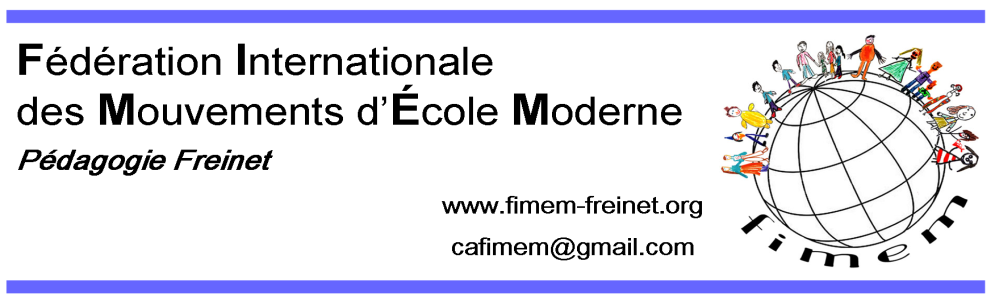                                     Commissions Internationales                     20 décembre 2019GénéralitésLa mise en place de toutes ces Commissions est une volonté de l'AG, les coordonnateurs.trices devront être des membres de la Fimem, et non des membres du CA (répondants seulement)Rôle de toutes les Commissions Sous l'impulsion du coordonnateur.trice, chaque Commission sera autonome à l'égard de son fonctionnement, des contenus traités, de la répartition des tâches et des échéanciers. Lors d’un premier échange virtuel, chaque Commission pourra définir son rôle et ses modalités de fonctionnement (son mandat). La dernière rencontre de la Commission sera consacrée au « bilan et recommandations »Rôle des coordonnateurs.tricesÉcrire un court texte sur les objectifs de leur Commission et recruter des gens qui pourraient être intéressés à en faire partie.Rôle des répondants (membres du CA) À la demande et en collaboration avec le coordonnateur.trice,  ils peuvent offrir un appui au démarrage, une aide à la définition des rôles,  un relais d'information ou toute autre aide.Diffusion Le travail de chaque Commission pourra être publié sur le site de la FimemÉchéancier Chaque Commission présentera son travail, son bilan et ses recommandations et les fera valider ou voter à l'AG de la Ridef QC-2020.Communication entre les mouvements au sein de la FIMEMDescription-voir annexe # 1Coordonnateur: Remi Brault     remi.brault@icem-freinet.org                   (France) Répondant du CA si besoin: Lanfranco Genito    bottegacomunicazionedidattica@gmail.comParticipants : Chloé Richaud                             chloe.richaud@hotmail.fr                    (France)Edouard Dohou                           dohou.edouard@gmail.com                 (Bénin)Florence Patchidi                        florencepatchidi@gmail.com               (Togo)Gabriella Varaldi                        lamaestra.gabi@gmail.com                 (Uruguay)Katrien Nijs                                 katrien.nijs@gmx.net                           (Belgique)Mohamed Id Babou                    idbaboumohamed@yahoo.fr                (Maroc) Miki Igari                                    breezeandtrees@gmail.com                 (Japon)Site FimemDescription-voir annexe # 2 Coordonnateur: Claude Beaunis                         claude.beaunis@icem-freinet.org  (France)Répondante du CA si besoin: Sylviane Amiet    sylamiet@gmail.comParticipants : Gabriella Varaldi                          lamaestra.gabi@gmail.com                        (Uruguay)________________________________________________________ ____________________________________________________________________________________TraductionsDescription-voir annexe # 3Coordonnatrice: Marta Fontana                           leonardo.leonetti@tin.it                     (Italie)Répondant du CA si besoin: Flor Zaldumbide     zaldumbideflor@hotmail.comParticipants :Pilar Fontevedra                                                   pfontevedra@gmail.com                    (Espagne)Gonzalo Gil-Linares                                             gonzalopedagogia@gmail.com          (Espagne)Alfredo López Serrano                                        alfredobux@gmail.com                      (Espagne)________________________________________________________Nouvelle catégorisation des mouvements membres pour le calcul des cotisations des membresDescription-voir annexe # 4Coordonnateur: Andi Honegger                             andi_hon@gmx.ch                       (Suisse)Répondante du CA si besoin: Mariel Ducharme   mariel.ducharme@gmail.comParticipants: Marco Esteban Mendoza                                                 mendozamerm@yahoo.com.mx   (Mexico)________________________________________________________ ____________________________________________________________________________________Statuts et règlement intérieur : Description-voir annexe # 5Coordonnateur: Michel Mulat                                michel.mulat@cvc-freinet.org        (France)Répondante du CA si besoin: Sylviane Amiet       sylamiet@gmail.comParticipants :Léonard De Leo                                                      leonard.deleo@icem-freinet.org       (France)Anna D’Auria                                                                           daurianna60@yahoo.com                (Italie)________________________________________________________________________________________________________________Organisation pérenne des RidefsDescription-voir annexe # 6Coordonnateur/coordonnatrice: Gabriella Varaldi    lamaestra.gabi@gmail.com        ( Uruguay)Répondante du CA si besoin: Mariel Ducharme       mariel.ducharme@gmail.com            Participants : Juan Fernandez  Platero                                           jujuon40@gmail.com                 (Espana)Juan Carlos Lira                                                        lira_jc@yahoo.com.mx              (Mexico)Katrien Nijs                                                                katrien.nijs@gmx.net                 (Belgique)Giancarlo Cavinato                                                   gccavinato@gmail.com              (Italie) Marta Fontana                                                           leonardo.leonetti@tin.it              (Italie) Ana L. García                                                            analauragarcia23@gmail.com     (Uruguay)David Amlöf                                                               david.almlof@gmail.com            (Suede)Relations extérieures Description-voir annexe #7Coordonnateur/coordonnatrice: Nuccia Maldera      nuccia.maldera@gmail.com              (Italie)                                   Répondant du CA  si besoin: Lanfranco Genito       bottegacomunicazionedidattica@gmail.comParticipants :  Marcela Riquelme                                                     marcela.riquelme@celestinfreinet.cl (Chile)Elena Klepneva                                                          klepneva56@mail.ru                          (Russie)____________________________________________________________________________________Visas Description-voir annexe # 8Coordonnateur/coordonnatrice: ____________________________Répondante du CA si besoin: Antoinette Mengue Abesso     antoinettemengueabesso@yahoo.frParticipants :                                                    Jean Luc Verilhac                             jean-luc.verilhac@icem-freinet.org            (France)Remi Brault                                       remi.brault@icem-freinet.org,                    (France)Elena Klepneva                                 klepneva56@mail.ru                                   (Russie)____________________________________________________________________________________ Droits de l'enfant et de l'adolescent  Description-voir annexe # 9Coordonnateur/coordonnatrice: Jean Le Gal             jean.le-gal@wanadoo.fr    (France)Répondant(e) du CA  si besoin: Antoinette Mengue Abesso  antoinettemengueabesso@yahoo.frParticipants : Florence Patchidi                                florencepachidi@gmail.com        (Togo)                                              Ousmane Chipkaou                            chip_ous@yahoo.fr                    (Niger)                                          Solange Zehia                                      solyzehia@yahoo.fr                    (Cote d’Ivoir)Nerina Vretenar                                  vretynerina@yahoo.it                 (Italie)Rosa Giordano                                    rosagiordano09@gmail.com       (Italie) ______________________________    10. Espace  philosophique        Description-voir annexe # 10Coordonnateur: Giancarlo Cavinato                                       gccavinato@gmail.com    (Italie)Répondante du CA si besoin: Sylviane Amiet                         sylamiet@gmail.com  Participants :Olimpia Barba                                                             olimpiabarba@gmail.com  (Italie)_____________________________________________________________________________________________________________________________________________11. Politiques éducatives actuelles              Description-voir annexe # 11             Coordonnateur/coordonnatrice: _________________________________             Répondant(e) du CA  si besoin: Lanfranco Genito         bottegacomunicazionedidattica@gmail.com             Participants : Samie Essohannan                                         samiesso@yahoo.fr                 (Togo)                                         Cheikh Makhfousse Seck                              cheikh_nar@yahoo.fr              (Senegal)Rosa Giordano                                               rosagiordano09@gmail.com    (Italie) Olimpia Barba                                               olimpiabarba@gmail.com        (Italie)Anna D’Auria                                                               daurianna60@yahoo.com         (Italie)Claudia Quiroz                                              cgquirozb@hotmail.com          (Mexico) Elena Klepneva                                              klepneva56@mail.ru               (Russie)Droits et égalités des sexesDescription-voir annexe # 12            Coordonnateur/coordonnatrice: __________________________________Répondant(e) du CA  si besoin:   Lanfranco Genito       bottegacomunicazionedidattica@gmail.comParticipants : Pooja Pradhan                                           poojapradhan81@gmail.com               (India)                                         Raffaella Maggiolo                                    maggiolo.raffaella@alice.it              (Italie)Angiolina Ponziano                                   angiolina.ponziano@gmail.com         (Italie)Wanda   Grünwald                                   wandaott@yahoo.com                      (Autriche)________________________________________________________Description Commission #1Description Commission #1Description Commission #1Description Commission #1Description Commission #1Description Commission #1Description Commission #1Description Commission #1Description Commission #1Communication entre les mouvements au sein de la FIMEM1.Objectif: Améliorer la communication entre les mouvements d'École Moderne, la faciliter, la rendre effective2.Tâches-Lister les outils existants. -Réfléchir à leur utilisation, leur pertinence, les blocages.-Proposer des améliorations.-Proposer de nouveaux outils-Réactiver une sorte de multilettre et l'animer.Comunicación entre los movimientos en el seno de la FIMEM1. Objetivo: Mejorar la comunicación entre los movimientos de la Escuela Moderna, facilitarla y hacerla efectiva2. Tareas-Listar las herramientas existentes. -Reflexione sobre su uso, su relevancia, los bloqueos.-Proponer mejoras.-Proponer nuevas herramientas-Reactivar un tipo de multiletra y animarla.Comunicación entre los movimientos en el seno de la FIMEM1. Objetivo: Mejorar la comunicación entre los movimientos de la Escuela Moderna, facilitarla y hacerla efectiva2. Tareas-Listar las herramientas existentes. -Reflexione sobre su uso, su relevancia, los bloqueos.-Proponer mejoras.-Proponer nuevas herramientas-Reactivar un tipo de multiletra y animarla.Comunicación entre los movimientos en el seno de la FIMEM1. Objetivo: Mejorar la comunicación entre los movimientos de la Escuela Moderna, facilitarla y hacerla efectiva2. Tareas-Listar las herramientas existentes. -Reflexione sobre su uso, su relevancia, los bloqueos.-Proponer mejoras.-Proponer nuevas herramientas-Reactivar un tipo de multiletra y animarla.Comunicación entre los movimientos en el seno de la FIMEM1. Objetivo: Mejorar la comunicación entre los movimientos de la Escuela Moderna, facilitarla y hacerla efectiva2. Tareas-Listar las herramientas existentes. -Reflexione sobre su uso, su relevancia, los bloqueos.-Proponer mejoras.-Proponer nuevas herramientas-Reactivar un tipo de multiletra y animarla.Comunicación entre los movimientos en el seno de la FIMEM1. Objetivo: Mejorar la comunicación entre los movimientos de la Escuela Moderna, facilitarla y hacerla efectiva2. Tareas-Listar las herramientas existentes. -Reflexione sobre su uso, su relevancia, los bloqueos.-Proponer mejoras.-Proponer nuevas herramientas-Reactivar un tipo de multiletra y animarla.Communication between movements within FIMEMObjective: To improve communication between Modern School movements, to facilitate it and make it effective.2. tasks-List existing tools. -Think about their use, their relevance, the blockages.-Propose improvements.-Propose new tools-Reactivate some kind of multiletter and animate it.Communication between movements within FIMEMObjective: To improve communication between Modern School movements, to facilitate it and make it effective.2. tasks-List existing tools. -Think about their use, their relevance, the blockages.-Propose improvements.-Propose new tools-Reactivate some kind of multiletter and animate it.Communication between movements within FIMEMObjective: To improve communication between Modern School movements, to facilitate it and make it effective.2. tasks-List existing tools. -Think about their use, their relevance, the blockages.-Propose improvements.-Propose new tools-Reactivate some kind of multiletter and animate it.Description Commission #2Description Commission #2Description Commission #2Description Commission #2Description Commission #2Description Commission #2Description Commission #2Description Commission #2Description Commission #2Site FimemNous souhaitons améliorer le fonctionnement de notre site et en rendre la lecture plus lisible. Êtes-vous   intéressé-e-s à nous aider et partager avec nous vos réflexions et suggestions sur ce type de          communication.Sitio web FimemNos gustaría mejorar el funcionamiento de nuestro sitio y hacerlo más legible. ¿Está interesado en ayudarnos y compartir con nosotros sus pensamientos y sugerencias sobre este tipo de comunicación?Sitio web FimemNos gustaría mejorar el funcionamiento de nuestro sitio y hacerlo más legible. ¿Está interesado en ayudarnos y compartir con nosotros sus pensamientos y sugerencias sobre este tipo de comunicación?Sitio web FimemNos gustaría mejorar el funcionamiento de nuestro sitio y hacerlo más legible. ¿Está interesado en ayudarnos y compartir con nosotros sus pensamientos y sugerencias sobre este tipo de comunicación?Sitio web FimemNos gustaría mejorar el funcionamiento de nuestro sitio y hacerlo más legible. ¿Está interesado en ayudarnos y compartir con nosotros sus pensamientos y sugerencias sobre este tipo de comunicación?Sitio web FimemNos gustaría mejorar el funcionamiento de nuestro sitio y hacerlo más legible. ¿Está interesado en ayudarnos y compartir con nosotros sus pensamientos y sugerencias sobre este tipo de comunicación?Website FimemWe would like to improve the functioning of our site and make it more readable. Are you interested in helping us and sharing with us your thoughts and suggestions on this type of communication?Website FimemWe would like to improve the functioning of our site and make it more readable. Are you interested in helping us and sharing with us your thoughts and suggestions on this type of communication?Website FimemWe would like to improve the functioning of our site and make it more readable. Are you interested in helping us and sharing with us your thoughts and suggestions on this type of communication?Description Commission #3Description Commission #3Description Commission #3Description Commission #3Description Commission #3Description Commission #3Description Commission #3Description Commission #3Description Commission #3TraductionsL'objectif principal est de diffuser dans les trois langues officielles (anglais, français et espagnol) les documents les plus importants concernant la vie dans les différents pays de la Fimem et de les publier sur le site officiel.TraductionsL'objectif principal est de diffuser dans les trois langues officielles (anglais, français et espagnol) les documents les plus importants concernant la vie dans les différents pays de la Fimem et de les publier sur le site officiel.TraductionsL'objectif principal est de diffuser dans les trois langues officielles (anglais, français et espagnol) les documents les plus importants concernant la vie dans les différents pays de la Fimem et de les publier sur le site officiel. Traducciones El objetivo principal es difundir en los tres idiomas oficiales (inglés, francés y español) los documentos más importantes sobre la vida en los diferentes países de la Fimem y publicarlos en el sitio web oficial Traducciones El objetivo principal es difundir en los tres idiomas oficiales (inglés, francés y español) los documentos más importantes sobre la vida en los diferentes países de la Fimem y publicarlos en el sitio web oficial Traducciones El objetivo principal es difundir en los tres idiomas oficiales (inglés, francés y español) los documentos más importantes sobre la vida en los diferentes países de la Fimem y publicarlos en el sitio web oficialTraductionsThe main aim is to give diffusion in the  three official language  (English, French and Spanish) of the most important documents concerning the life in the different countries of the Fimem and editing them on the websiteTraductionsThe main aim is to give diffusion in the  three official language  (English, French and Spanish) of the most important documents concerning the life in the different countries of the Fimem and editing them on the websiteTraductionsThe main aim is to give diffusion in the  three official language  (English, French and Spanish) of the most important documents concerning the life in the different countries of the Fimem and editing them on the websiteDescription Commission #4Description Commission #4Description Commission #4Description Commission #4Description Commission #4Description Commission #4Description Commission #4Description Commission #4Description Commission #4Nouvelle catégorisation des mouvements membres pour le calcul des cotisations des membresNous voulons supprimer l'ancienne catégorisation dans les pays A, B et C et calculer les cotisations en utilisant l'indice de développement humain (IDH).L'IDH est un indice utilisé pour mesurer le développement humain d'un pays. Elle est calculée non seulement sur la base d'indicateurs économiques, mais aussi sur la base de divers aspects de la vie humaine. Par conséquent, l'IDH compare non seulement le produit intérieur brut (PIB) et sa répartition, mais aussi l'espérance de vie dans un pays ou le niveau d'éducation de la population.Depuis 1990, le Programme des Nations Unies pour le développement (PNUD) publie un rapport annuel présentant les données de l'IDH.Nouvelle catégorisation des mouvements membres pour le calcul des cotisations des membresNous voulons supprimer l'ancienne catégorisation dans les pays A, B et C et calculer les cotisations en utilisant l'indice de développement humain (IDH).L'IDH est un indice utilisé pour mesurer le développement humain d'un pays. Elle est calculée non seulement sur la base d'indicateurs économiques, mais aussi sur la base de divers aspects de la vie humaine. Par conséquent, l'IDH compare non seulement le produit intérieur brut (PIB) et sa répartition, mais aussi l'espérance de vie dans un pays ou le niveau d'éducation de la population.Depuis 1990, le Programme des Nations Unies pour le développement (PNUD) publie un rapport annuel présentant les données de l'IDH.Nouvelle catégorisation des mouvements membres pour le calcul des cotisations des membresNous voulons supprimer l'ancienne catégorisation dans les pays A, B et C et calculer les cotisations en utilisant l'indice de développement humain (IDH).L'IDH est un indice utilisé pour mesurer le développement humain d'un pays. Elle est calculée non seulement sur la base d'indicateurs économiques, mais aussi sur la base de divers aspects de la vie humaine. Par conséquent, l'IDH compare non seulement le produit intérieur brut (PIB) et sa répartition, mais aussi l'espérance de vie dans un pays ou le niveau d'éducation de la population.Depuis 1990, le Programme des Nations Unies pour le développement (PNUD) publie un rapport annuel présentant les données de l'IDH.Nouvelle catégorisation des mouvements membres pour le calcul des cotisations des membresNous voulons supprimer l'ancienne catégorisation dans les pays A, B et C et calculer les cotisations en utilisant l'indice de développement humain (IDH).L'IDH est un indice utilisé pour mesurer le développement humain d'un pays. Elle est calculée non seulement sur la base d'indicateurs économiques, mais aussi sur la base de divers aspects de la vie humaine. Par conséquent, l'IDH compare non seulement le produit intérieur brut (PIB) et sa répartition, mais aussi l'espérance de vie dans un pays ou le niveau d'éducation de la population.Depuis 1990, le Programme des Nations Unies pour le développement (PNUD) publie un rapport annuel présentant les données de l'IDH.Nouvelle catégorisation des mouvements membres pour le calcul des cotisations des membresNous voulons supprimer l'ancienne catégorisation dans les pays A, B et C et calculer les cotisations en utilisant l'indice de développement humain (IDH).L'IDH est un indice utilisé pour mesurer le développement humain d'un pays. Elle est calculée non seulement sur la base d'indicateurs économiques, mais aussi sur la base de divers aspects de la vie humaine. Par conséquent, l'IDH compare non seulement le produit intérieur brut (PIB) et sa répartition, mais aussi l'espérance de vie dans un pays ou le niveau d'éducation de la population.Depuis 1990, le Programme des Nations Unies pour le développement (PNUD) publie un rapport annuel présentant les données de l'IDH.Nueva categorización de los movimientos miembros para el cálculo de las cuotas de afiliaciónQueremos eliminar la antigua categorización de los países A, B y C y calcular las cuotas de afiliación utilizando el Índice de Desarrollo Humano (IDH).El IDH es un índice utilizado para medir el desarrollo humano de un país. No sólo se calcula sobre la base de indicadores económicos, sino también sobre la base de una variedad de aspectos de la vida humana. Como resultado, el IDH compara no sólo el producto interno bruto (PIB) y su distribución, sino también la esperanza de vida en un país o el nivel de educación de la población. Desde 1990, el Programa de las Naciones Unidas para el Desarrollo (PNUD) ha publicado un informe anual que presenta los datos del IDH.Nueva categorización de los movimientos miembros para el cálculo de las cuotas de afiliaciónQueremos eliminar la antigua categorización de los países A, B y C y calcular las cuotas de afiliación utilizando el Índice de Desarrollo Humano (IDH).El IDH es un índice utilizado para medir el desarrollo humano de un país. No sólo se calcula sobre la base de indicadores económicos, sino también sobre la base de una variedad de aspectos de la vida humana. Como resultado, el IDH compara no sólo el producto interno bruto (PIB) y su distribución, sino también la esperanza de vida en un país o el nivel de educación de la población. Desde 1990, el Programa de las Naciones Unidas para el Desarrollo (PNUD) ha publicado un informe anual que presenta los datos del IDH.Nueva categorización de los movimientos miembros para el cálculo de las cuotas de afiliaciónQueremos eliminar la antigua categorización de los países A, B y C y calcular las cuotas de afiliación utilizando el Índice de Desarrollo Humano (IDH).El IDH es un índice utilizado para medir el desarrollo humano de un país. No sólo se calcula sobre la base de indicadores económicos, sino también sobre la base de una variedad de aspectos de la vida humana. Como resultado, el IDH compara no sólo el producto interno bruto (PIB) y su distribución, sino también la esperanza de vida en un país o el nivel de educación de la población. Desde 1990, el Programa de las Naciones Unidas para el Desarrollo (PNUD) ha publicado un informe anual que presenta los datos del IDH.Nueva categorización de los movimientos miembros para el cálculo de las cuotas de afiliaciónQueremos eliminar la antigua categorización de los países A, B y C y calcular las cuotas de afiliación utilizando el Índice de Desarrollo Humano (IDH).El IDH es un índice utilizado para medir el desarrollo humano de un país. No sólo se calcula sobre la base de indicadores económicos, sino también sobre la base de una variedad de aspectos de la vida humana. Como resultado, el IDH compara no sólo el producto interno bruto (PIB) y su distribución, sino también la esperanza de vida en un país o el nivel de educación de la población. Desde 1990, el Programa de las Naciones Unidas para el Desarrollo (PNUD) ha publicado un informe anual que presenta los datos del IDH.New categorisation of member movements for the calculation of membership feesWe want to remove the old categorisation in A, B and C countries and calculate membership fees using the Human Development Index (HDI).The HDI is an index used to measure the human development of a country. It is not only calculated on the basis of economic indicators, but also on the basis of a variety of aspects of human life. As a result, the HDI compares not only gross domestic product (GDP) and its distribution, but also life expectancy in a country or the level of education of the population. Since 1990, the United Nations Development Programme (UNDP) has published an annual report presenting the HDI data.New categorisation of member movements for the calculation of membership feesWe want to remove the old categorisation in A, B and C countries and calculate membership fees using the Human Development Index (HDI).The HDI is an index used to measure the human development of a country. It is not only calculated on the basis of economic indicators, but also on the basis of a variety of aspects of human life. As a result, the HDI compares not only gross domestic product (GDP) and its distribution, but also life expectancy in a country or the level of education of the population. Since 1990, the United Nations Development Programme (UNDP) has published an annual report presenting the HDI data.New categorisation of member movements for the calculation of membership feesWe want to remove the old categorisation in A, B and C countries and calculate membership fees using the Human Development Index (HDI).The HDI is an index used to measure the human development of a country. It is not only calculated on the basis of economic indicators, but also on the basis of a variety of aspects of human life. As a result, the HDI compares not only gross domestic product (GDP) and its distribution, but also life expectancy in a country or the level of education of the population. Since 1990, the United Nations Development Programme (UNDP) has published an annual report presenting the HDI data.New categorisation of member movements for the calculation of membership feesWe want to remove the old categorisation in A, B and C countries and calculate membership fees using the Human Development Index (HDI).The HDI is an index used to measure the human development of a country. It is not only calculated on the basis of economic indicators, but also on the basis of a variety of aspects of human life. As a result, the HDI compares not only gross domestic product (GDP) and its distribution, but also life expectancy in a country or the level of education of the population. Since 1990, the United Nations Development Programme (UNDP) has published an annual report presenting the HDI data.Neue Kategorisierung der Mitgliedsbewegungen für die Berechnung der MitgliederbeiträgeWir wollen die alte Kategorisierung in A, B und C-Länder aufheben und die Berechnung der Mitgliederbeiträge mithilfe des Human Development Index (HDI)durchführen.Der HDI ist ein Index, der zur Messung menschlicher Entwicklung eines Landes verwendet wird. Bei seiner Berechnung werden nicht nur ausschließlich ökonomische Kennzahlen verwendet, sondern vielmehr eine Vielzahl von Aspekten des menschlichen Lebens berücksichtigt. Der HDI vergleicht infolgedessen nicht nur das Bruttoinlandprodukt (BIP) sowie dessen Verteilung, sondern auch die Lebenserwartung in einem Land oder den Bildungsgrad der Bevölkerung. Seit 1990 veröffentlicht das United Nations Development Programme (UNDP) jährlich einen Bericht, in dem die ermittelten Daten des HDI vorgestellt werden.Neue Kategorisierung der Mitgliedsbewegungen für die Berechnung der MitgliederbeiträgeWir wollen die alte Kategorisierung in A, B und C-Länder aufheben und die Berechnung der Mitgliederbeiträge mithilfe des Human Development Index (HDI)durchführen.Der HDI ist ein Index, der zur Messung menschlicher Entwicklung eines Landes verwendet wird. Bei seiner Berechnung werden nicht nur ausschließlich ökonomische Kennzahlen verwendet, sondern vielmehr eine Vielzahl von Aspekten des menschlichen Lebens berücksichtigt. Der HDI vergleicht infolgedessen nicht nur das Bruttoinlandprodukt (BIP) sowie dessen Verteilung, sondern auch die Lebenserwartung in einem Land oder den Bildungsgrad der Bevölkerung. Seit 1990 veröffentlicht das United Nations Development Programme (UNDP) jährlich einen Bericht, in dem die ermittelten Daten des HDI vorgestellt werden.Neue Kategorisierung der Mitgliedsbewegungen für die Berechnung der MitgliederbeiträgeWir wollen die alte Kategorisierung in A, B und C-Länder aufheben und die Berechnung der Mitgliederbeiträge mithilfe des Human Development Index (HDI)durchführen.Der HDI ist ein Index, der zur Messung menschlicher Entwicklung eines Landes verwendet wird. Bei seiner Berechnung werden nicht nur ausschließlich ökonomische Kennzahlen verwendet, sondern vielmehr eine Vielzahl von Aspekten des menschlichen Lebens berücksichtigt. Der HDI vergleicht infolgedessen nicht nur das Bruttoinlandprodukt (BIP) sowie dessen Verteilung, sondern auch die Lebenserwartung in einem Land oder den Bildungsgrad der Bevölkerung. Seit 1990 veröffentlicht das United Nations Development Programme (UNDP) jährlich einen Bericht, in dem die ermittelten Daten des HDI vorgestellt werden.Neue Kategorisierung der Mitgliedsbewegungen für die Berechnung der MitgliederbeiträgeWir wollen die alte Kategorisierung in A, B und C-Länder aufheben und die Berechnung der Mitgliederbeiträge mithilfe des Human Development Index (HDI)durchführen.Der HDI ist ein Index, der zur Messung menschlicher Entwicklung eines Landes verwendet wird. Bei seiner Berechnung werden nicht nur ausschließlich ökonomische Kennzahlen verwendet, sondern vielmehr eine Vielzahl von Aspekten des menschlichen Lebens berücksichtigt. Der HDI vergleicht infolgedessen nicht nur das Bruttoinlandprodukt (BIP) sowie dessen Verteilung, sondern auch die Lebenserwartung in einem Land oder den Bildungsgrad der Bevölkerung. Seit 1990 veröffentlicht das United Nations Development Programme (UNDP) jährlich einen Bericht, in dem die ermittelten Daten des HDI vorgestellt werden.Neue Kategorisierung der Mitgliedsbewegungen für die Berechnung der MitgliederbeiträgeWir wollen die alte Kategorisierung in A, B und C-Länder aufheben und die Berechnung der Mitgliederbeiträge mithilfe des Human Development Index (HDI)durchführen.Der HDI ist ein Index, der zur Messung menschlicher Entwicklung eines Landes verwendet wird. Bei seiner Berechnung werden nicht nur ausschließlich ökonomische Kennzahlen verwendet, sondern vielmehr eine Vielzahl von Aspekten des menschlichen Lebens berücksichtigt. Der HDI vergleicht infolgedessen nicht nur das Bruttoinlandprodukt (BIP) sowie dessen Verteilung, sondern auch die Lebenserwartung in einem Land oder den Bildungsgrad der Bevölkerung. Seit 1990 veröffentlicht das United Nations Development Programme (UNDP) jährlich einen Bericht, in dem die ermittelten Daten des HDI vorgestellt werden.Description Commission #5Description Commission #5Description Commission #5Description Commission #5Description Commission #5Description Commission #5Description Commission #5Description Commission #5Description Commission #5Statuts et règlement intérieur  Nos statuts datent de 1998 et ont besoin d’un sérieux toilettage . Notre règlement intérieur devra être ensuite modifié en conséquence. Qui d’entre vous est intéressé par ce travail administratif… mais qui contient nos valeurs fondamentales.Statuts et règlement intérieur  Nos statuts datent de 1998 et ont besoin d’un sérieux toilettage . Notre règlement intérieur devra être ensuite modifié en conséquence. Qui d’entre vous est intéressé par ce travail administratif… mais qui contient nos valeurs fondamentales.Estatutos y reglamento  Nuestros estatutos se remontan a 1998 y necesitan un serio aseo. Nuestras reglas de procedimiento tendrán que ser modificadas en consecuencia. Quién de ustedes está interesado en este trabajo administrativo...  pero contiene nuestros valores fundamentalesEstatutos y reglamento  Nuestros estatutos se remontan a 1998 y necesitan un serio aseo. Nuestras reglas de procedimiento tendrán que ser modificadas en consecuencia. Quién de ustedes está interesado en este trabajo administrativo...  pero contiene nuestros valores fundamentalesEstatutos y reglamento  Nuestros estatutos se remontan a 1998 y necesitan un serio aseo. Nuestras reglas de procedimiento tendrán que ser modificadas en consecuencia. Quién de ustedes está interesado en este trabajo administrativo...  pero contiene nuestros valores fundamentalesEstatutos y reglamento  Nuestros estatutos se remontan a 1998 y necesitan un serio aseo. Nuestras reglas de procedimiento tendrán que ser modificadas en consecuencia. Quién de ustedes está interesado en este trabajo administrativo...  pero contiene nuestros valores fundamentalesEstatutos y reglamento  Nuestros estatutos se remontan a 1998 y necesitan un serio aseo. Nuestras reglas de procedimiento tendrán que ser modificadas en consecuencia. Quién de ustedes está interesado en este trabajo administrativo...  pero contiene nuestros valores fundamentalesEstatutos y reglamento  Nuestros estatutos se remontan a 1998 y necesitan un serio aseo. Nuestras reglas de procedimiento tendrán que ser modificadas en consecuencia. Quién de ustedes está interesado en este trabajo administrativo...  pero contiene nuestros valores fundamentalesStatutes and rules of procedure  Our statutes date back to 1998 and need some serious grooming. Our rules of procedure will then have to be modified accordingly. Who among you is interested in this administrative work... but it contains our fundamental valuesDescription Commission #6Description Commission #6Description Commission #6Description Commission #6Description Commission #6Description Commission #6Description Commission #6Description Commission #6Description Commission #6Organisation pérenne des RidefsPréparer un dossier qui servira de pointde départ pour l'organisation des nouvelles RIDEFsOrganisation pérenne des RidefsPréparer un dossier qui servira de pointde départ pour l'organisation des nouvelles RIDEFsOrganización perenne de los RidefsElaborar un dossier que sirva de punto de partida para la organización de las nuevas RIDEFOrganización perenne de los RidefsElaborar un dossier que sirva de punto de partida para la organización de las nuevas RIDEFOrganización perenne de los RidefsElaborar un dossier que sirva de punto de partida para la organización de las nuevas RIDEFOrganización perenne de los RidefsElaborar un dossier que sirva de punto de partida para la organización de las nuevas RIDEFOrganización perenne de los RidefsElaborar un dossier que sirva de punto de partida para la organización de las nuevas RIDEFPerennial organization of the RidefsTo prepare a dossier that will serve as a starting point for the organisation of the new RIDEFsPerennial organization of the RidefsTo prepare a dossier that will serve as a starting point for the organisation of the new RIDEFsDescription Commission #7Description Commission #7Description Commission #7Description Commission #7Description Commission #7Description Commission #7Description Commission #7Description Commission #7Description Commission #7Relations extérieures Impliquer les associations, organismes, institutions du monde entier qui s'intéressent à l'école, à l'éducation, aux droits humain (enfants, migrations, etc.), à la culture, avec lesquels établir des relations continues et durables, en vue de comparaisons, collaborations, organisation d'événements, de progrès social, de réduction des inégalités, d'émancipation. Les mouvements de pédagogie populaire porteront une attention particulière aux relations de collaboration avec d'autres réalités, dans chacun continent.Relations extérieures Impliquer les associations, organismes, institutions du monde entier qui s'intéressent à l'école, à l'éducation, aux droits humain (enfants, migrations, etc.), à la culture, avec lesquels établir des relations continues et durables, en vue de comparaisons, collaborations, organisation d'événements, de progrès social, de réduction des inégalités, d'émancipation. Les mouvements de pédagogie populaire porteront une attention particulière aux relations de collaboration avec d'autres réalités, dans chacun continent.Relaciones ExterioresInvolucrar a asociaciones, organismos, instituciones de todo el mundo interesadas en la escuela, la educación, los derechos humanos (niños, migraciones, etc.), la cultura, con la que establecer relaciones continuas y duraderas, con vistas a comparaciones, colaboraciones, organizaciones de eventos, para el progreso social, la reducción de las desigualdades, la emancipación. Los movimientos de pedagogía popular prestarán especial atención a las relaciones de colaboración con otras realidades, en los distintos continentes.Relaciones ExterioresInvolucrar a asociaciones, organismos, instituciones de todo el mundo interesadas en la escuela, la educación, los derechos humanos (niños, migraciones, etc.), la cultura, con la que establecer relaciones continuas y duraderas, con vistas a comparaciones, colaboraciones, organizaciones de eventos, para el progreso social, la reducción de las desigualdades, la emancipación. Los movimientos de pedagogía popular prestarán especial atención a las relaciones de colaboración con otras realidades, en los distintos continentes.Relaciones ExterioresInvolucrar a asociaciones, organismos, instituciones de todo el mundo interesadas en la escuela, la educación, los derechos humanos (niños, migraciones, etc.), la cultura, con la que establecer relaciones continuas y duraderas, con vistas a comparaciones, colaboraciones, organizaciones de eventos, para el progreso social, la reducción de las desigualdades, la emancipación. Los movimientos de pedagogía popular prestarán especial atención a las relaciones de colaboración con otras realidades, en los distintos continentes.Relaciones ExterioresInvolucrar a asociaciones, organismos, instituciones de todo el mundo interesadas en la escuela, la educación, los derechos humanos (niños, migraciones, etc.), la cultura, con la que establecer relaciones continuas y duraderas, con vistas a comparaciones, colaboraciones, organizaciones de eventos, para el progreso social, la reducción de las desigualdades, la emancipación. Los movimientos de pedagogía popular prestarán especial atención a las relaciones de colaboración con otras realidades, en los distintos continentes.Relaciones ExterioresInvolucrar a asociaciones, organismos, instituciones de todo el mundo interesadas en la escuela, la educación, los derechos humanos (niños, migraciones, etc.), la cultura, con la que establecer relaciones continuas y duraderas, con vistas a comparaciones, colaboraciones, organizaciones de eventos, para el progreso social, la reducción de las desigualdades, la emancipación. Los movimientos de pedagogía popular prestarán especial atención a las relaciones de colaboración con otras realidades, en los distintos continentes.External RelationsTo involve associations, organisations, institutions all over the world that are interested in schools, education, human rights (children, migration, etc...), culture, with which to establish continuous and lasting relations, in view of comparisons, collaborations, event organisations, for social progress, the reduction of inequalities, emancipation. Particular care will be dedicated by the popular pedagogy movements to the relationships of collaboration with other realities, in the single continents.External RelationsTo involve associations, organisations, institutions all over the world that are interested in schools, education, human rights (children, migration, etc...), culture, with which to establish continuous and lasting relations, in view of comparisons, collaborations, event organisations, for social progress, the reduction of inequalities, emancipation. Particular care will be dedicated by the popular pedagogy movements to the relationships of collaboration with other realities, in the single continents.Description Commission #8Description Commission #8Description Commission #8Description Commission #8Description Commission #8Description Commission #8Description Commission #8Description Commission #8Description Commission #8Visas.Cherchons ensemble les meilleures stratégies permettant à nos collègues de nous rejoindre. Partageons nos réussites et nos échecs pour préparer un argumentaire efficace.Visas.Cherchons ensemble les meilleures stratégies permettant à nos collègues de nous rejoindre. Partageons nos réussites et nos échecs pour préparer un argumentaire efficace.Visados.Busquemos juntos las mejores estrategias para que nuestros colegas puedan unirse a nosotros. ompartamos nuestros éxitos y fracasos para preparar un argumento efectivo.Visados.Busquemos juntos las mejores estrategias para que nuestros colegas puedan unirse a nosotros. ompartamos nuestros éxitos y fracasos para preparar un argumento efectivo.Visados.Busquemos juntos las mejores estrategias para que nuestros colegas puedan unirse a nosotros. ompartamos nuestros éxitos y fracasos para preparar un argumento efectivo.Visados.Busquemos juntos las mejores estrategias para que nuestros colegas puedan unirse a nosotros. ompartamos nuestros éxitos y fracasos para preparar un argumento efectivo.Visados.Busquemos juntos las mejores estrategias para que nuestros colegas puedan unirse a nosotros. ompartamos nuestros éxitos y fracasos para preparar un argumento efectivo.Visas.Let's look together for the best strategies to enable our colleagues to join us. Let's share our successes and failures in order to prepare an effective argument.Visas.Let's look together for the best strategies to enable our colleagues to join us. Let's share our successes and failures in order to prepare an effective argument.Description Commission #9Description Commission #9Description Commission #9Description Commission #9Description Commission #9Description Commission #9Description Commission #9Description Commission #9Description Commission #9Droits de l'enfant et de l'adolescent  Témoignages sur les pratiques mises en œuvre, particulièrement sur la dimension politique et éducative de l’éducation à une citoyenneté participative.Droits de l'enfant et de l'adolescent  Témoignages sur les pratiques mises en œuvre, particulièrement sur la dimension politique et éducative de l’éducation à une citoyenneté participative.Derechos de los niños y adolescentes  Testimonios sobre las prácticas implementadas, en particular sobre la dimensión política y educativa de la educación para la ciudadanía participativa.Derechos de los niños y adolescentes  Testimonios sobre las prácticas implementadas, en particular sobre la dimensión política y educativa de la educación para la ciudadanía participativa.Derechos de los niños y adolescentes  Testimonios sobre las prácticas implementadas, en particular sobre la dimensión política y educativa de la educación para la ciudadanía participativa.Derechos de los niños y adolescentes  Testimonios sobre las prácticas implementadas, en particular sobre la dimensión política y educativa de la educación para la ciudadanía participativa.Derechos de los niños y adolescentes  Testimonios sobre las prácticas implementadas, en particular sobre la dimensión política y educativa de la educación para la ciudadanía participativa.Rights of children and adolescents Testimonies on the practices implemented, particularly on the political and educational dimension of education for participatory citizenship.Rights of children and adolescents Testimonies on the practices implemented, particularly on the political and educational dimension of education for participatory citizenship.Description Commission #10Description Commission #10Description Commission #10Description Commission #10Description Commission #10Description Commission #10Description Commission #10Description Commission #10Description Commission #10Espace  philosophique        Comment pouvons-nous développer l’espace philosophique sur le site FIMEM et en faire une plate-forme vivante d’échanges sur les sujets qui nous préoccupent actuellement: changement climatique, migrations, indifférence pour l’enfance, savoirs indispensables, perspectives,…Espace  philosophique        Comment pouvons-nous développer l’espace philosophique sur le site FIMEM et en faire une plate-forme vivante d’échanges sur les sujets qui nous préoccupent actuellement: changement climatique, migrations, indifférence pour l’enfance, savoirs indispensables, perspectives,…Espacio filosófico        ¿Cómo desarrollar el espacio filosófico de la página web de la FIMEM y convertirlo en una plataforma viva de intercambios sobre los temas que nos preocupan actualmente: cambio climático, migraciones, indiferencia para los niños, conocimientos esenciales, perspectivas, etc.?Espacio filosófico        ¿Cómo desarrollar el espacio filosófico de la página web de la FIMEM y convertirlo en una plataforma viva de intercambios sobre los temas que nos preocupan actualmente: cambio climático, migraciones, indiferencia para los niños, conocimientos esenciales, perspectivas, etc.?Espacio filosófico        ¿Cómo desarrollar el espacio filosófico de la página web de la FIMEM y convertirlo en una plataforma viva de intercambios sobre los temas que nos preocupan actualmente: cambio climático, migraciones, indiferencia para los niños, conocimientos esenciales, perspectivas, etc.?Espacio filosófico        ¿Cómo desarrollar el espacio filosófico de la página web de la FIMEM y convertirlo en una plataforma viva de intercambios sobre los temas que nos preocupan actualmente: cambio climático, migraciones, indiferencia para los niños, conocimientos esenciales, perspectivas, etc.?Espacio filosófico        ¿Cómo desarrollar el espacio filosófico de la página web de la FIMEM y convertirlo en una plataforma viva de intercambios sobre los temas que nos preocupan actualmente: cambio climático, migraciones, indiferencia para los niños, conocimientos esenciales, perspectivas, etc.?Philosophical space        How can we develop the philosophical space on the FIMEM website and make it a living platform for exchanges on the subjects that currently preoccupy us: climate change, migration, indifference for children, essential knowledge, perspectives, etc.?Philosophical space        How can we develop the philosophical space on the FIMEM website and make it a living platform for exchanges on the subjects that currently preoccupy us: climate change, migration, indifference for children, essential knowledge, perspectives, etc.?Description Commission #11Description Commission #11Description Commission #11Description Commission #11Description Commission #11Description Commission #11Description Commission #11Description Commission #11Description Commission #11Politiques éducatives actuelles Discuter des politiques éducatives, mis en œuvre par le néolibéralisme, dans différents pays et continents.Vérifier comment s'opposer à de telles politiques, dans différentes situations,  et se coordonner avec d'autres réalités, mouvements, avec des objectifs similaires Politiques éducatives actuelles Discuter des politiques éducatives, mis en œuvre par le néolibéralisme, dans différents pays et continents.Vérifier comment s'opposer à de telles politiques, dans différentes situations,  et se coordonner avec d'autres réalités, mouvements, avec des objectifs similaires Políticas educativas actualesDiscutir las políticas educativas, implementada por el neoliberalismo, en diferentes países y continentes.Compruebe cómo oponerse a tales políticas, en diferentes situaciones, y coordinarse con otras realidades, movimientos, con objetivos similaresPolíticas educativas actualesDiscutir las políticas educativas, implementada por el neoliberalismo, en diferentes países y continentes.Compruebe cómo oponerse a tales políticas, en diferentes situaciones, y coordinarse con otras realidades, movimientos, con objetivos similaresPolíticas educativas actualesDiscutir las políticas educativas, implementada por el neoliberalismo, en diferentes países y continentes.Compruebe cómo oponerse a tales políticas, en diferentes situaciones, y coordinarse con otras realidades, movimientos, con objetivos similaresPolíticas educativas actualesDiscutir las políticas educativas, implementada por el neoliberalismo, en diferentes países y continentes.Compruebe cómo oponerse a tales políticas, en diferentes situaciones, y coordinarse con otras realidades, movimientos, con objetivos similaresPolíticas educativas actualesDiscutir las políticas educativas, implementada por el neoliberalismo, en diferentes países y continentes.Compruebe cómo oponerse a tales políticas, en diferentes situaciones, y coordinarse con otras realidades, movimientos, con objetivos similaresCurrent educational policiesDiscuss educational policies, implemented by neoliberalism, in different countries and continents.Check how to oppose such policies, in different situations, and coordinate with other realities, movements, with similar objectivesCurrent educational policiesDiscuss educational policies, implemented by neoliberalism, in different countries and continents.Check how to oppose such policies, in different situations, and coordinate with other realities, movements, with similar objectivesDescription Commission #12Description Commission #12Description Commission #12Description Commission #12Description Commission #12Description Commission #12Description Commission #12Description Commission #12Description Commission #12Droits et égalités des sexesPar le biais de ce commission, nous avons l'intention de suivre une approche qui "garantit l'égalité des chances pour les filles et les garçons, les femmes et les hommes, non seulement pour accéder à l'éducation et la terminer, mais aussi pour ceux qui ont le même pouvoir dans l'éducation et par l'éducation ".Le Mision est conforme au Cadre d'action pour l'éducation 2030 de l'UNESCO et de l'UNICEF.Droits et égalités des sexesPar le biais de ce commission, nous avons l'intention de suivre une approche qui "garantit l'égalité des chances pour les filles et les garçons, les femmes et les hommes, non seulement pour accéder à l'éducation et la terminer, mais aussi pour ceux qui ont le même pouvoir dans l'éducation et par l'éducation ".Le Mision est conforme au Cadre d'action pour l'éducation 2030 de l'UNESCO et de l'UNICEF.Derechos e igualdad de géneroA través de esta comisión pretendemos seguir un enfoque que “asegure la igualdad de oportunidades tanto para las niñas como para los niños, las mujeres y los hombres, no sólo para acceder a los ciclos de educación y completarlos, sino que también se les empodere en igualdad de condiciones en la educación y a través de ell”.La Misiòn se ajusta al Marco de Acción Educación 2030 de la UNESCO y UNICEF.Derechos e igualdad de géneroA través de esta comisión pretendemos seguir un enfoque que “asegure la igualdad de oportunidades tanto para las niñas como para los niños, las mujeres y los hombres, no sólo para acceder a los ciclos de educación y completarlos, sino que también se les empodere en igualdad de condiciones en la educación y a través de ell”.La Misiòn se ajusta al Marco de Acción Educación 2030 de la UNESCO y UNICEF.Derechos e igualdad de géneroA través de esta comisión pretendemos seguir un enfoque que “asegure la igualdad de oportunidades tanto para las niñas como para los niños, las mujeres y los hombres, no sólo para acceder a los ciclos de educación y completarlos, sino que también se les empodere en igualdad de condiciones en la educación y a través de ell”.La Misiòn se ajusta al Marco de Acción Educación 2030 de la UNESCO y UNICEF.Derechos e igualdad de géneroA través de esta comisión pretendemos seguir un enfoque que “asegure la igualdad de oportunidades tanto para las niñas como para los niños, las mujeres y los hombres, no sólo para acceder a los ciclos de educación y completarlos, sino que también se les empodere en igualdad de condiciones en la educación y a través de ell”.La Misiòn se ajusta al Marco de Acción Educación 2030 de la UNESCO y UNICEF.Derechos e igualdad de géneroA través de esta comisión pretendemos seguir un enfoque que “asegure la igualdad de oportunidades tanto para las niñas como para los niños, las mujeres y los hombres, no sólo para acceder a los ciclos de educación y completarlos, sino que también se les empodere en igualdad de condiciones en la educación y a través de ell”.La Misiòn se ajusta al Marco de Acción Educación 2030 de la UNESCO y UNICEF.Rights and gender equalityWe aim through this commission to follow an approach that “ensures equal opportunities for both girls and boys, women and men not only to gain access to and complete education cycles, but are empowered equally in and through education”. The Mission is as per Education 2030 Framework for Action UNESCO and UNICEFRights and gender equalityWe aim through this commission to follow an approach that “ensures equal opportunities for both girls and boys, women and men not only to gain access to and complete education cycles, but are empowered equally in and through education”. The Mission is as per Education 2030 Framework for Action UNESCO and UNICEF